UNIVERSITAS YUDHARTA PASURUAN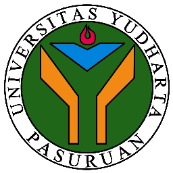 FAKULTAS PSIKOLOGI		REKAP NILAISEMESTER GENAP - TAHUN AKADEMIK 2022/2023PROGRAM STUDI PSIKOLOGI (B)Nama Dosen:  ARIS SETIAWAN, S.Psi., M.PsiSKS: 2Matakuliah: PSIKOLOGI HUMANISTIKSemester: 8 - BNo.NamaNIMNilai AkhirKehadiran1.ENI TRI WAHYUNI201969110046A-162.AULIA JA'AFI SUNANI201969110047A-163.SHINTA NURIYA HANIMAH201969110051A-164.ZDURROTUN NAHDIYAH201969110053A-165.RISMA FAUZIYAH201969110055A-166.WAHYUNI RISKA ARIYANTI201969110056A-167.ILMI AHSANU AMALAN201969110058A-168.TASCYA NIKITA MARTA DEVI201969110059A-169.ABIROTUZ ZUHUR201969110061A-1610.MIR'ATUS SHOLIHAH201969110064A-1611.DEWI RAKHMATUS SA'DIYAH201969110065A-1612.LAILY MUFARRIKHATUL FAUZIAH201969110069A-1613.SERLY DEWI SAFITRI 201969110073A-1614.RISKY RAHMA MAULIDA201969110075A-1615.ABDURRAHMAN  WAHID201969110076A-1616.AGNES WAHYUNING TYAS201969110079A-1617.HANIFATUL HASANAH201969110081A-1618.LAILIYATUL KHABIBAH201969110083A-1619.AFIYAH 201969110084A-1620.NUR AZZA NAFISAH201969110085A-1621.CHASBIYA201969110086A-1622.ENI MARIA KONITA201969110088A-1623.ACHMAD YOGA PRASETYA201969110093A-16Jumlah MahasiswaJumlah MahasiswaJumlah MahasiswaParaf dosen pengampuParaf dosen pengampuParaf dosen pengampuPasuruan, ____________________Dosen Pengampu,(……………………………………………..)